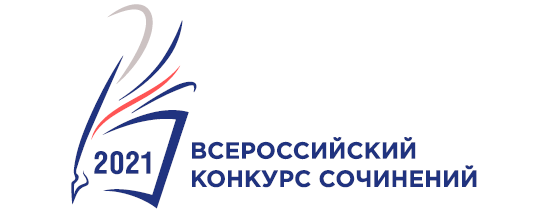 Рейтинговый списокпо итогам проведения муниципального этапаВсероссийского конкурса сочинений в городе Севастополе2022 годБалаклавский районПредседатель жюри: Кардаева Е.В.Гагаринский районПредседатель жюри: Мязина Т.В.Ленинский районПредседатель жюри: Корнилова Ж.В.Нахимовский районПредседатель жюри: Которкина А.В.№ФИО участника полностьюОбразовательная организацияТема сочиненияИтоговый балл(в порядке убывания)4–5 класс4–5 класс4–5 класс4–5 класс4–5 класс1Безбородова Таисия АндреевнаГБОУ СОШ № 25Страницы моего дневника44,76–7 класс6–7 класс6–7 класс6–7 класс6–7 классБеляева Полина ИвановнаГБОУ СОШ № 17… и понимать47,3Лебеденко Кира АндреевнаГБОУ СОШ №  47«С недавних пор…»46,7Ахтулов Кирилл КонстантиновичГБОУ СОШ № 33Будущий марсианин45,7Кирилюк Иван ВикторовичГБОУ СОШ № 12Праздник в моей душе378–9 класс8–9 класс8–9 класс8–9 класс8–9 классРуткевич Виктория АлександровнаГБОУ СОШ №  47«…одна из самых больших удач …»45,7Бердару Полина ВасильевнаГБОУ СОШ № 25Дорога к звездам открыта!43,710–11 класс10–11 класс10–11 класс10–11 класс10–11 классШевченко Анастасия АркадьевнаГБОУ СОШ № 33Я становлюсь человеком 48Шалаумов Андрей ВикторовичГБОУ СОШ № 25Письмо читателю произведений А. Линдгрен43,3Баранова Анастасия СергеевнаГБОУ СОШ № 12Творчество в сердце человека34,7Мязина Дарья СергеевнаГБОУ СОШ №  47«Зачем Герасим утопил Муму?»43№ФИО участника полностьюОбразовательная организацияТема сочиненияИтоговый балл(в порядке убывания)4–5 класс4–5 класс4–5 класс4–5 класс4–5 классЖелезкова Алиса АндреевнаГБОУ СОШ № 34Произведение А.П. Чехова «Каштанка»43Ковалева Руслана ВладимировнаГБОУ ШКОЛА ЭКОТЕХ +Мамин Черепашонок42,33Герасименок Диана ДенисовнаГБОУ СОШ № 23Быть ребенком непросто, но мне нравится»35,666–7 класс6–7 класс6–7 класс6–7 класс6–7 классМарченко Мария ИгоревнаГБОУ СОШ № 54Незакрытая книга52,33Чубай Елизавета ЭдуардовнаГБОУ СОШ № 61Детские мечты должны сбываться46Науменко Кирилл ДмитриевичГБОУ Гимназия № 2«Трудное» счастливое детство41,66Хромова Арина ЮрьевнаГБОУ ШКОЛА ЭКОТЕХ +Не указана41,668–9 класс8–9 класс8–9 класс8–9 класс8–9 классЗаярина Екатерина АндреевнаГБОУ СОШ № 34Печальная быль52Грабчук Софья ГеннадьевнаГБОУ Гимназия № 2Солнечное счастье44,66Кашин Владислав ВадимовичСК РФ«Когда Россия молодая мужала с гением Петра…»33,66Москвичева Антонина ЮрьевнаГБОУ СОШ № 61Живопись–мой смысл жизни31,6610–11 класс10–11 класс10–11 класс10–11 класс10–11 классКозак Анастасия ДмитриевнаГБОУ СОШ № 54Разговор по душам48,33Андреус Аглая АнтоновнаСК РФЛичность Петра I в художественной литературе44,33Баранникова Вероника ВиталиевнаГБОУ СОШ № 34«Книга – это не только все произведения литературы …»42Пахля Юлия АлександровнаОЦ «Бухта Казачья»Когда мы открываем книгу33Обучающиеся образовательных организаций системы СПООбучающиеся образовательных организаций системы СПООбучающиеся образовательных организаций системы СПООбучающиеся образовательных организаций системы СПООбучающиеся образовательных организаций системы СПОКупцова Алиса ВячеславовнаСАСТ«Недаром помнит вся Россия про день Бородина!»42,33№ФИО участника полностьюФИО участника полностьюОбразовательная организацияТема сочиненияИтоговый балл (в порядке убывания)4–5 класс4–5 класс4–5 класс4–5 класс4–5 класс4–5 классЮткевич Михаил МихайловичГБОУ СОШ № 3Дети никогда не должны видеть войны!49Демин Алексей ЕвгеньевичГБОУ СОШ № 45Мозаика моего детства48Дышлевая Мария ИгоревнаГБОУ СОШ № 43В мире волшебства41Торшина София РуслановнаГБОУ Гимназия № 7Наши книги – наше богатство!37Кузьмина Анна НиколаевнаГБОУ Гимназия № 8Почему хорошо быть ребенком? 326–7 класс6–7 класс6–7 класс6–7 класс6–7 класс6–7 классРевазова Яна ОлеговнаГБОУ СПЛХорошо быть ребенком!49Умрихина Мария АлексеевнаГБОУ СОШ № 3«Творить – значит жить»45Слободянюк Елизавета АлександровнаГБОУ Гимназия № 7Великий человек 418–9 класс8–9 класс8–9 класс8–9 класс8–9 класс8–9 классПопова Александра СергеевнаГБОУ СОШ № 3Маленький46Пикула Раиса МаксимовнаГБОУ СОШ № 43Дневник Полины41Киселева Варвара СергеевнаГБОУ Гимназия № 7Мысли творческого  человека3810–11 класс10–11 класс10–11 класс10–11 класс10–11 класс10–11 классСоболь Милана ИльиничнаГБОУ СОШ № 39«Лучшего города я не знаю…»50Черей Анна НиколаевнаГБОУ СОШ № 3«Человек – Вселенная»48Кумар Маргарита СубодховнаГБОУ Гимназия № 8Я ребенок!41Савенко Вероникам ГеоргиевнаГБОУ Гимназия № 7Настоящий друг39,3Сибилева Дарья АлександровнаГБОУ СОШ № 45Помощники в жизни39Котовщук Ника ОлеговнаГБОУ СПЛЯ стою на пороге Вселенной 36Гирник Дана ДавидовнаГБОУ СОШ № 43Размышления перед боем…33Обучающиеся образовательных организаций системы СПООбучающиеся образовательных организаций системы СПООбучающиеся образовательных организаций системы СПООбучающиеся образовательных организаций системы СПООбучающиеся образовательных организаций системы СПООбучающиеся образовательных организаций системы СПОНосенко Анна АлександровнаСТЭТСчастливая звезда моего детства42№ФИО участника полностьюОбразовательная организацияТема сочиненияИтоговый балл (в порядке убывания)4–5 класс4–5 класс4–5 класс4–5 класс4–5 классСолянко Кирилл МаксимовичГБОУ СОШ № 52За что я люблю книги36Дугаев Алексей НиколаевичГБОУ СОШ № 42Что в имени твоем?26,36–7 класс6–7 класс6–7 класс6–7 класс6–7 классПлотников Дмитрий АлексеевичГБОУ СОШ № 9Слава героям России!44,7Якунина Ксения ДенисовнаГБОУ СОШ № 19Я шла из детства…43,66Никишкова Любовь ЕвгеньевнаГБОУ СОШ № 46Заглянуть в неведомое43Овчинников Николай АлександровичГБОУ СОШ № 20«Детство кончится когда-то, ведь оно не навсегда…»35,7Горбачевская Наталия ВладимировнаГБОУ СОШ № 42«Совершенствуя себя,…»30,38–9 класс8–9 класс8–9 класс8–9 класс8–9 классТерещенко Ксения ВладимировнаГБОУ Гимназия № 10Рассказ о том, как Петр Великий…48,7Юхименко Давид БорисовичГБОУ СОШ № 6Второе детство одной маленькой девочки47,7Линник Вероника НиколаевнаГБОУ СОШ №  18Странная история47Ковыршина Екатерина МаксимовнаГБОУ СОШ № 41«И в памяти, и в камне запечатленные навек»35,7Федунив Елизавета СергеевнаГБОУ Гимназия № 5Куда уходит детство?33,710–11 класс10–11 класс10–11 класс10–11 класс10–11 классМишин Никита КирилловичГБОУ Гимназия № 5Взгляд сквозь века…47,7Негодова Богдана СергеевнаГБОУ СОШ № 6«Удивительные люди и удивительные открытия»43,7Лихенко Артем ЕвгеньевичГБОУ СОШ № 19Звезды Вселенной зажигаются на Земле43,3Ильченко Яна ЮрьевнаГБОУ СОШ №  18Декабрьские вечера33,7Инжеватова Екатерина КонстантиновнаГБОУ СОШ № 20«А кто же здесь все-таки идиот?»33,3Федышина Ксения АнатольевнаГБОУ СОШ № 26Детство – идеалистические представления и реальность31,7Солянко Ирина МаксимовнаГБОУ СОШ № 52«Книга, изменившая мою жизнь»36,6Обучающиеся образовательных организаций системы СПООбучающиеся образовательных организаций системы СПООбучающиеся образовательных организаций системы СПООбучающиеся образовательных организаций системы СПООбучающиеся образовательных организаций системы СПООленев Иван ПавловичССКРазговор о важном34,6